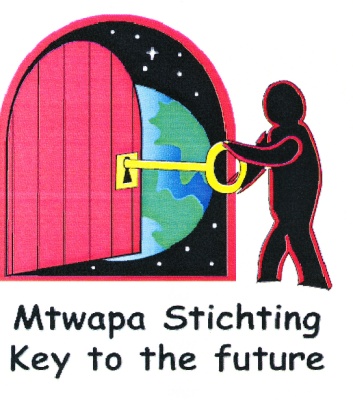 FINANCIEEL JAARVERSLAG 2013 Mtwapa Stichting.FINANCIEEL JAARVERSLAG 2013 Mtwapa Stichting.FINANCIEEL JAARVERSLAG 2013 Mtwapa Stichting.FINANCIEEL JAARVERSLAG 2013 Mtwapa Stichting.FINANCIEEL JAARVERSLAG 2013 Mtwapa Stichting.inkomstenwerkelijkuitgavenwerkelijksaldo 2012 incl reservering studiekosten9.849,09totaal aan studiekosten22.719,38 diversen990,46 donaties 201323.100,28voedsel hulp1.286,13 KvK0,00 donateurs dag211,65 reis kosten  staf Kenia363,23 telefoon + internet staf Keniatelefoon + internet staf Kenia323,30 pers.verzorging 1.053,17 ziekte kosten staf+studenten Keniaziekte kosten staf+studenten Kenia1.669,24 rep.huisjes71,69 te verrekenen met kas Mosete verrekenen met kas Mose107,98 nog te verantwoorden uitgavennog te verantwoorden uitgaven177,04 nog te ontvangen donaties292,79Saldo incl reservering studiekostenSaldo incl reservering studiekosten4268,89 totaal inkomsten33.242,1633.242,16 Onder donaties zijn begrepen: schoolgeld, schoolboeken, schoolkleding, boardingkosten,ziektekosten, reiskosten van en naar school,Onder donaties zijn begrepen: schoolgeld, schoolboeken, schoolkleding, boardingkosten,ziektekosten, reiskosten van en naar school,Onder donaties zijn begrepen: schoolgeld, schoolboeken, schoolkleding, boardingkosten,ziektekosten, reiskosten van en naar school,Onder donaties zijn begrepen: schoolgeld, schoolboeken, schoolkleding, boardingkosten,ziektekosten, reiskosten van en naar school,Onder donaties zijn begrepen: schoolgeld, schoolboeken, schoolkleding, boardingkosten,ziektekosten, reiskosten van en naar school,Onder donaties zijn begrepen: schoolgeld, schoolboeken, schoolkleding, boardingkosten,ziektekosten, reiskosten van en naar school,Onder donaties zijn begrepen: schoolgeld, schoolboeken, schoolkleding, boardingkosten,ziektekosten, reiskosten van en naar school,Onder donaties zijn begrepen: schoolgeld, schoolboeken, schoolkleding, boardingkosten,ziektekosten, reiskosten van en naar school,persoonlijke verzorging, organisatie kosten in Kenia zoals reiskosten staf, telefoon en internet staf, ziekte kosten staf, voedselhulp gezinnen.persoonlijke verzorging, organisatie kosten in Kenia zoals reiskosten staf, telefoon en internet staf, ziekte kosten staf, voedselhulp gezinnen.persoonlijke verzorging, organisatie kosten in Kenia zoals reiskosten staf, telefoon en internet staf, ziekte kosten staf, voedselhulp gezinnen.persoonlijke verzorging, organisatie kosten in Kenia zoals reiskosten staf, telefoon en internet staf, ziekte kosten staf, voedselhulp gezinnen.persoonlijke verzorging, organisatie kosten in Kenia zoals reiskosten staf, telefoon en internet staf, ziekte kosten staf, voedselhulp gezinnen.persoonlijke verzorging, organisatie kosten in Kenia zoals reiskosten staf, telefoon en internet staf, ziekte kosten staf, voedselhulp gezinnen.persoonlijke verzorging, organisatie kosten in Kenia zoals reiskosten staf, telefoon en internet staf, ziekte kosten staf, voedselhulp gezinnen.persoonlijke verzorging, organisatie kosten in Kenia zoals reiskosten staf, telefoon en internet staf, ziekte kosten staf, voedselhulp gezinnen.De Stichting heeft geen bezittingen. In het verleden zijn door de stichting 5 bestaande huisjes vernieuwd. De stichting betaalt mee De Stichting heeft geen bezittingen. In het verleden zijn door de stichting 5 bestaande huisjes vernieuwd. De stichting betaalt mee De Stichting heeft geen bezittingen. In het verleden zijn door de stichting 5 bestaande huisjes vernieuwd. De stichting betaalt mee De Stichting heeft geen bezittingen. In het verleden zijn door de stichting 5 bestaande huisjes vernieuwd. De stichting betaalt mee De Stichting heeft geen bezittingen. In het verleden zijn door de stichting 5 bestaande huisjes vernieuwd. De stichting betaalt mee De Stichting heeft geen bezittingen. In het verleden zijn door de stichting 5 bestaande huisjes vernieuwd. De stichting betaalt mee De Stichting heeft geen bezittingen. In het verleden zijn door de stichting 5 bestaande huisjes vernieuwd. De stichting betaalt mee De Stichting heeft geen bezittingen. In het verleden zijn door de stichting 5 bestaande huisjes vernieuwd. De stichting betaalt mee aan het onderhoud als de financien het toelaten. De huisjes zijn in eigendom van de bewoners.aan het onderhoud als de financien het toelaten. De huisjes zijn in eigendom van de bewoners.aan het onderhoud als de financien het toelaten. De huisjes zijn in eigendom van de bewoners.aan het onderhoud als de financien het toelaten. De huisjes zijn in eigendom van de bewoners.aan het onderhoud als de financien het toelaten. De huisjes zijn in eigendom van de bewoners.De reservering studiekosten heeft betrekking op het geld dat 5 sponsoren sparen voor de vervolgopleiding van hun pupil. Zij betalen iedereDe reservering studiekosten heeft betrekking op het geld dat 5 sponsoren sparen voor de vervolgopleiding van hun pupil. Zij betalen iedereDe reservering studiekosten heeft betrekking op het geld dat 5 sponsoren sparen voor de vervolgopleiding van hun pupil. Zij betalen iedereDe reservering studiekosten heeft betrekking op het geld dat 5 sponsoren sparen voor de vervolgopleiding van hun pupil. Zij betalen iedereDe reservering studiekosten heeft betrekking op het geld dat 5 sponsoren sparen voor de vervolgopleiding van hun pupil. Zij betalen iedereDe reservering studiekosten heeft betrekking op het geld dat 5 sponsoren sparen voor de vervolgopleiding van hun pupil. Zij betalen iedereDe reservering studiekosten heeft betrekking op het geld dat 5 sponsoren sparen voor de vervolgopleiding van hun pupil. Zij betalen iedereDe reservering studiekosten heeft betrekking op het geld dat 5 sponsoren sparen voor de vervolgopleiding van hun pupil. Zij betalen iederemaand iets meer dan voor de huidige studie noodzakelijk is zodat ze reserve opbouwen voor een meestal aanmerkelijk duurdere vervolgopleiding.maand iets meer dan voor de huidige studie noodzakelijk is zodat ze reserve opbouwen voor een meestal aanmerkelijk duurdere vervolgopleiding.maand iets meer dan voor de huidige studie noodzakelijk is zodat ze reserve opbouwen voor een meestal aanmerkelijk duurdere vervolgopleiding.maand iets meer dan voor de huidige studie noodzakelijk is zodat ze reserve opbouwen voor een meestal aanmerkelijk duurdere vervolgopleiding.maand iets meer dan voor de huidige studie noodzakelijk is zodat ze reserve opbouwen voor een meestal aanmerkelijk duurdere vervolgopleiding.maand iets meer dan voor de huidige studie noodzakelijk is zodat ze reserve opbouwen voor een meestal aanmerkelijk duurdere vervolgopleiding.maand iets meer dan voor de huidige studie noodzakelijk is zodat ze reserve opbouwen voor een meestal aanmerkelijk duurdere vervolgopleiding.maand iets meer dan voor de huidige studie noodzakelijk is zodat ze reserve opbouwen voor een meestal aanmerkelijk duurdere vervolgopleiding.Doordat bij de aanvang van het nieuwe schooljaar bleek dat de kostenstijging hoger was dan verwacht, steeg ook de donateursbijdrage Doordat bij de aanvang van het nieuwe schooljaar bleek dat de kostenstijging hoger was dan verwacht, steeg ook de donateursbijdrage Doordat bij de aanvang van het nieuwe schooljaar bleek dat de kostenstijging hoger was dan verwacht, steeg ook de donateursbijdrage Doordat bij de aanvang van het nieuwe schooljaar bleek dat de kostenstijging hoger was dan verwacht, steeg ook de donateursbijdrage Doordat bij de aanvang van het nieuwe schooljaar bleek dat de kostenstijging hoger was dan verwacht, steeg ook de donateursbijdrage Doordat bij de aanvang van het nieuwe schooljaar bleek dat de kostenstijging hoger was dan verwacht, steeg ook de donateursbijdrage Doordat bij de aanvang van het nieuwe schooljaar bleek dat de kostenstijging hoger was dan verwacht, steeg ook de donateursbijdrage Doordat bij de aanvang van het nieuwe schooljaar bleek dat de kostenstijging hoger was dan verwacht, steeg ook de donateursbijdrage dat aan dit niveau is gekoppeld.Zijn er bijzondere omstandigheden om gezinnen financieel te gaan ondersteunen, dan worden de kosten daarvan door de donateur Zijn er bijzondere omstandigheden om gezinnen financieel te gaan ondersteunen, dan worden de kosten daarvan door de donateur Zijn er bijzondere omstandigheden om gezinnen financieel te gaan ondersteunen, dan worden de kosten daarvan door de donateur Zijn er bijzondere omstandigheden om gezinnen financieel te gaan ondersteunen, dan worden de kosten daarvan door de donateur Zijn er bijzondere omstandigheden om gezinnen financieel te gaan ondersteunen, dan worden de kosten daarvan door de donateur Zijn er bijzondere omstandigheden om gezinnen financieel te gaan ondersteunen, dan worden de kosten daarvan door de donateur Zijn er bijzondere omstandigheden om gezinnen financieel te gaan ondersteunen, dan worden de kosten daarvan door de donateur Zijn er bijzondere omstandigheden om gezinnen financieel te gaan ondersteunen, dan worden de kosten daarvan door de donateur van het betreffende gezin betaald.De bankkosten (kosten pasjes studenten en opname kosten) zijn onderdeel van de studiekosten en worden niet meer apart geboekt.De bankkosten (kosten pasjes studenten en opname kosten) zijn onderdeel van de studiekosten en worden niet meer apart geboekt.De bankkosten (kosten pasjes studenten en opname kosten) zijn onderdeel van de studiekosten en worden niet meer apart geboekt.De bankkosten (kosten pasjes studenten en opname kosten) zijn onderdeel van de studiekosten en worden niet meer apart geboekt.De bankkosten (kosten pasjes studenten en opname kosten) zijn onderdeel van de studiekosten en worden niet meer apart geboekt.De bankkosten (kosten pasjes studenten en opname kosten) zijn onderdeel van de studiekosten en worden niet meer apart geboekt.De bankkosten (kosten pasjes studenten en opname kosten) zijn onderdeel van de studiekosten en worden niet meer apart geboekt.De bankkosten (kosten pasjes studenten en opname kosten) zijn onderdeel van de studiekosten en worden niet meer apart geboekt.Het beleid ten aanzien van kinderen zonder sponsor is gewijzigd. Kinderen zonder sponsor die van de Primary School naar eenHet beleid ten aanzien van kinderen zonder sponsor is gewijzigd. Kinderen zonder sponsor die van de Primary School naar eenHet beleid ten aanzien van kinderen zonder sponsor is gewijzigd. Kinderen zonder sponsor die van de Primary School naar eenHet beleid ten aanzien van kinderen zonder sponsor is gewijzigd. Kinderen zonder sponsor die van de Primary School naar eenHet beleid ten aanzien van kinderen zonder sponsor is gewijzigd. Kinderen zonder sponsor die van de Primary School naar eenHet beleid ten aanzien van kinderen zonder sponsor is gewijzigd. Kinderen zonder sponsor die van de Primary School naar eenHet beleid ten aanzien van kinderen zonder sponsor is gewijzigd. Kinderen zonder sponsor die van de Primary School naar eenHet beleid ten aanzien van kinderen zonder sponsor is gewijzigd. Kinderen zonder sponsor die van de Primary School naar eeneen High School gaan, kunnen alleen nog naar een dag High School. Kinderen die van de High School komen kunnen alleen nog naareen High School gaan, kunnen alleen nog naar een dag High School. Kinderen die van de High School komen kunnen alleen nog naareen High School gaan, kunnen alleen nog naar een dag High School. Kinderen die van de High School komen kunnen alleen nog naareen High School gaan, kunnen alleen nog naar een dag High School. Kinderen die van de High School komen kunnen alleen nog naareen High School gaan, kunnen alleen nog naar een dag High School. Kinderen die van de High School komen kunnen alleen nog naareen High School gaan, kunnen alleen nog naar een dag High School. Kinderen die van de High School komen kunnen alleen nog naareen High School gaan, kunnen alleen nog naar een dag High School. Kinderen die van de High School komen kunnen alleen nog naareen High School gaan, kunnen alleen nog naar een dag High School. Kinderen die van de High School komen kunnen alleen nog naareen vervolgopleiding indien de sponsor dit wil betalen of als het kind een studiebeurs van de overheid krijgt en de sponsor de kosten een vervolgopleiding indien de sponsor dit wil betalen of als het kind een studiebeurs van de overheid krijgt en de sponsor de kosten een vervolgopleiding indien de sponsor dit wil betalen of als het kind een studiebeurs van de overheid krijgt en de sponsor de kosten een vervolgopleiding indien de sponsor dit wil betalen of als het kind een studiebeurs van de overheid krijgt en de sponsor de kosten een vervolgopleiding indien de sponsor dit wil betalen of als het kind een studiebeurs van de overheid krijgt en de sponsor de kosten een vervolgopleiding indien de sponsor dit wil betalen of als het kind een studiebeurs van de overheid krijgt en de sponsor de kosten een vervolgopleiding indien de sponsor dit wil betalen of als het kind een studiebeurs van de overheid krijgt en de sponsor de kosten een vervolgopleiding indien de sponsor dit wil betalen of als het kind een studiebeurs van de overheid krijgt en de sponsor de kosten van onderdak, voedsel, reizen, ziekte en zakgeld wil betalen. van onderdak, voedsel, reizen, ziekte en zakgeld wil betalen. De kosten van de kinderen zonder sponsor worden betaald uit de donaties van sponsoren zonder kinderen.De kosten van de kinderen zonder sponsor worden betaald uit de donaties van sponsoren zonder kinderen.De kosten van de kinderen zonder sponsor worden betaald uit de donaties van sponsoren zonder kinderen.De kosten van de kinderen zonder sponsor worden betaald uit de donaties van sponsoren zonder kinderen.De kosten van de kinderen zonder sponsor worden betaald uit de donaties van sponsoren zonder kinderen.De kosten van de kinderen zonder sponsor worden betaald uit de donaties van sponsoren zonder kinderen.In 2013 hadden we op school:Primary School 6 kinderen waarvan 1 zonder sponsorPrimary School 6 kinderen waarvan 1 zonder sponsorHigh School 7 kinderen waarvan 3 zonder sponsorHigh School 7 kinderen waarvan 3 zonder sponsor7 kinderen op een vervolgopleiding:1 Catering course Globo Ville Moi University Mombasa1 Catering course Globo Ville Moi University Mombasa1 Development and Social Work Mt.Kenya University Mombasa1 Development and Social Work Mt.Kenya University Mombasa1 Forensic Psychology and Criminology  Institute Forensic Psychology and Criminology 1 Forensic Psychology and Criminology  Institute Forensic Psychology and Criminology 1 Forensic Psychology and Criminology  Institute Forensic Psychology and Criminology 1 Forensic Psychology and Criminology  Institute Forensic Psychology and Criminology 1 Forensic Psychology and Criminology  Institute Forensic Psychology and Criminology 1 landmeetkunde Sigalagala Politechnic.2 Professional Accounting Globo Ville Moi University Mombasa.2 Professional Accounting Globo Ville Moi University Mombasa.1 met ICT Globo Ville Moi University Mombasa1 met ICT Globo Ville Moi University MombasaMet studie gereed: 21 met Business Management Globo Ville Moi University Mombasa1 met Business Management Globo Ville Moi University Mombasa1 met Toerisme management Regional Center for Tourism Nairobi1 met Toerisme management Regional Center for Tourism NairobiOpgemaakt door penningmeester 19 feb 2014Opgemaakt door penningmeester 19 feb 2014kascontrole op 03 mei 2014 door:Vastgesteld en decharge verleend aan de penningmeester in de bestuursvergadering van 19 Mei 2014 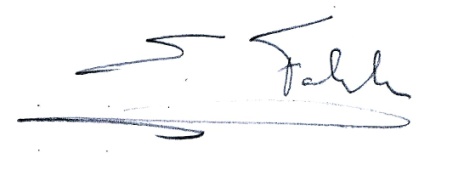 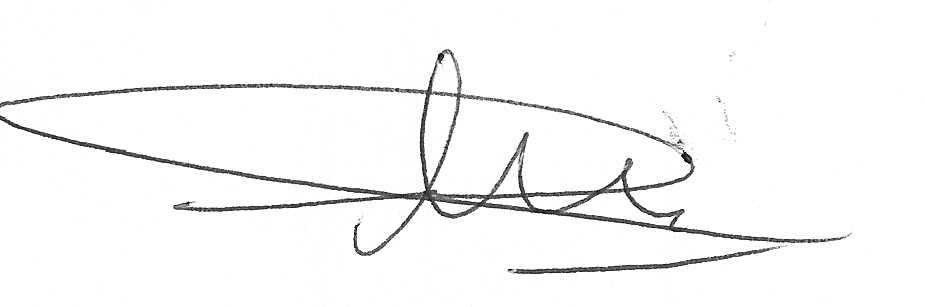 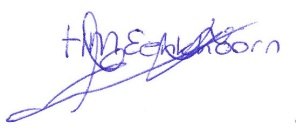 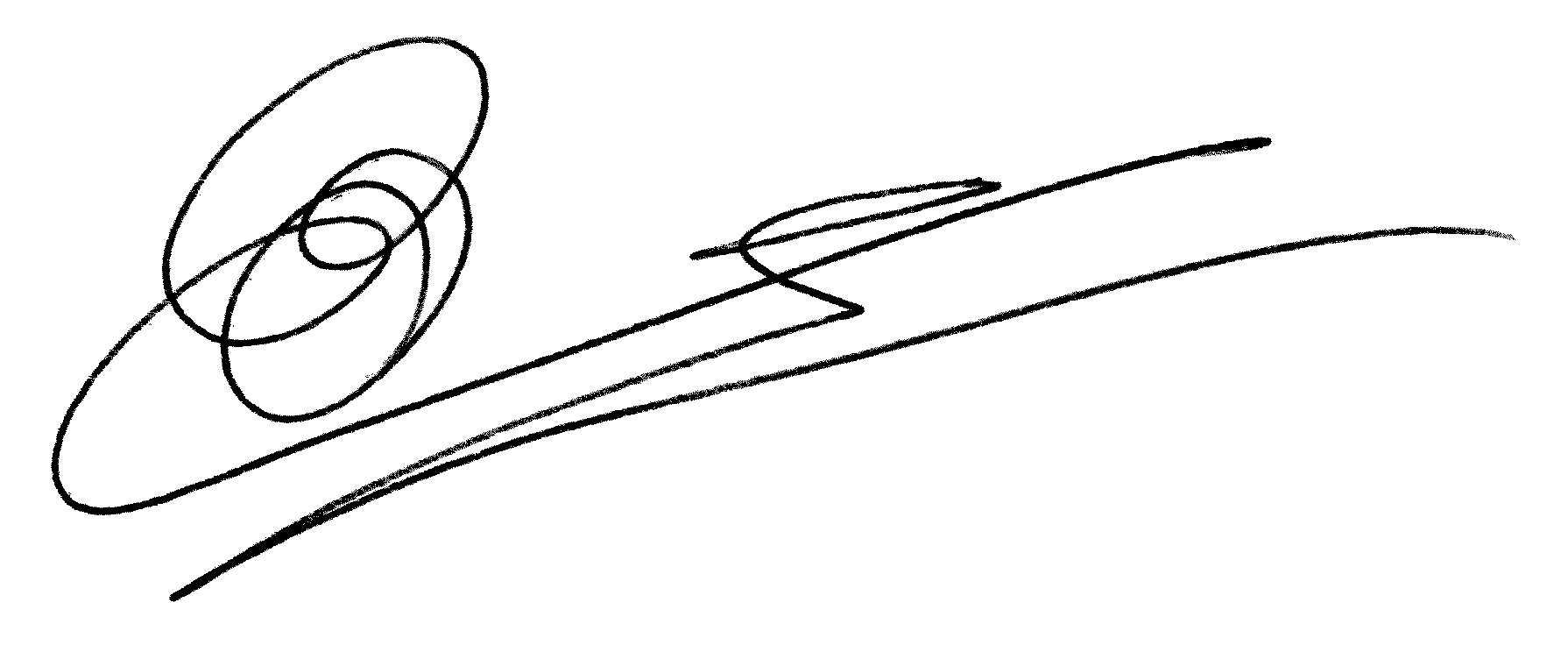 J.Fokkes, penningmeester.A.Eenkhoorn,   enH.M.Eenkhoornnamens het bestuur,namens het bestuur,bestuurslidvice-voorzitter.E.Fokkes, voorzitter.E.Fokkes, voorzitter.